Nom :                                                                                                Date :Contrôle de PSEManger : pourquoi ? comment ?La digestionRemets les parties de l’appareil digestif dans l’ordre et nomme-lesDans l’ordre :           -          -          -           - 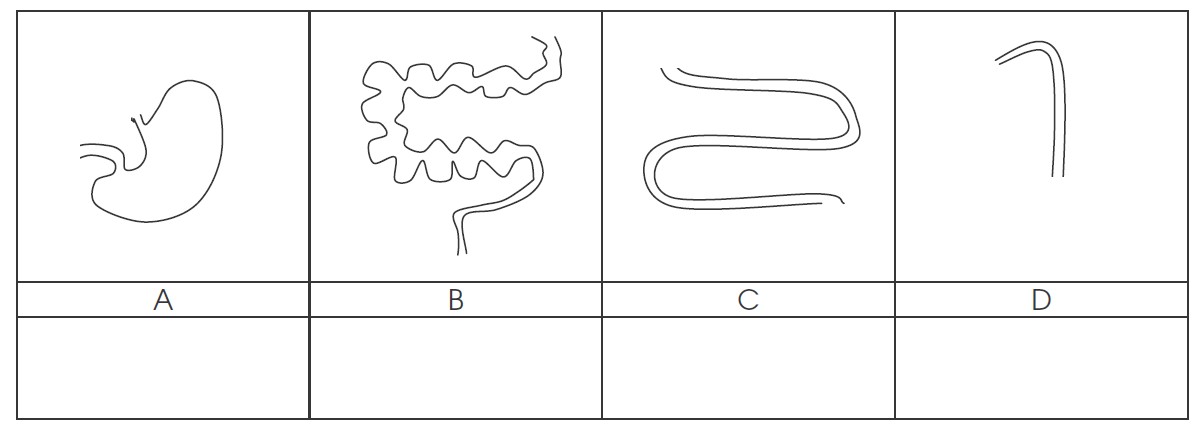 Explique le rôle du foie pendant la digestion……………………………………………………………………………………………………………………………………………………………………………………………………………………………………………………………………………………………………………………………………Combien de temps dure la digestion en tout ?…………………………………………………………………………………………………………………………………………………………………Les besoins nutritionnels des individusLes besoins nutritionnels varient selon plusieurs facteurs. Cite au moins 5 facteurs :…………………………………………………………………………………………………………………………………………………………………………………………………………………………………………………………………………………………………………………………………………………………………………………………………………………………………………………………………………………………………………………………………………………………………………………………………………………………………………………………………………………………Une dame âgée et un adolescent de 14 ans n’ont pas les mêmes besoins nutritionnels. Lequel des deux a les besoins nutritionnels les plus importants ?…………………………………………………………………………………………………………………………………………………………………Pourquoi ? ……………………………………………………………………………………………………………………………………………… …………………………………………………………………………………………………………………………………………………………………L’obésité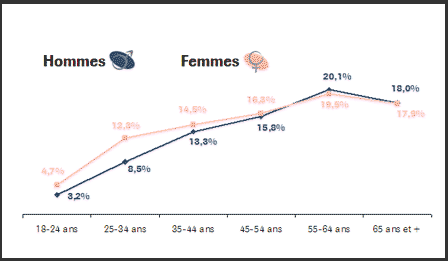 Part des hommes et des femmes obèses par tranche d’âge, en 2009.Qui des hommes ou des femmes sont les plus en surpoids ?…………………………………………………………………………………………………………………………………………………………………Quel est le pourcentage d’hommes obèses parmi les 18-24 ans ?…………………………………………………………………………………………………………………………………………………………………Décris l’évolution de la courbe.…………………………………………………………………………………………………………………………………………………………………Quels sont les risques de l’obésité sur la santé physique ?………………………………………………………………………………………………………………………………………………………………………………………………………………………………………………………………………………………………………………………………………………………………………………………………………………………………………………………………………………………………………………L’étiquetage alimentaire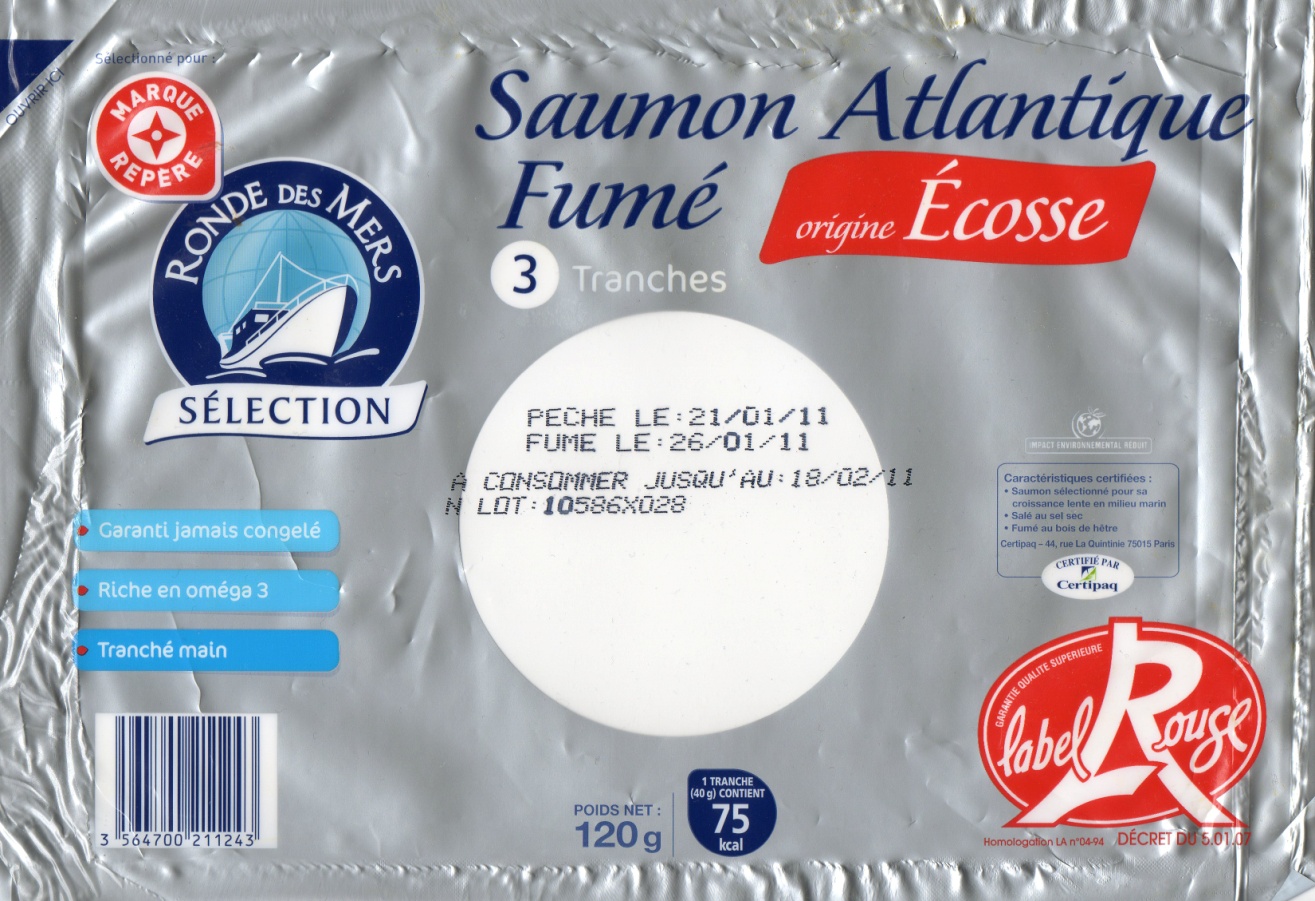 A partir de l’étiquette de ce produit alimentaire, relève les informations suivantes :Le nom du produitLa marque du produitLa quantité netteLa date limite de consommationL’origine du produit